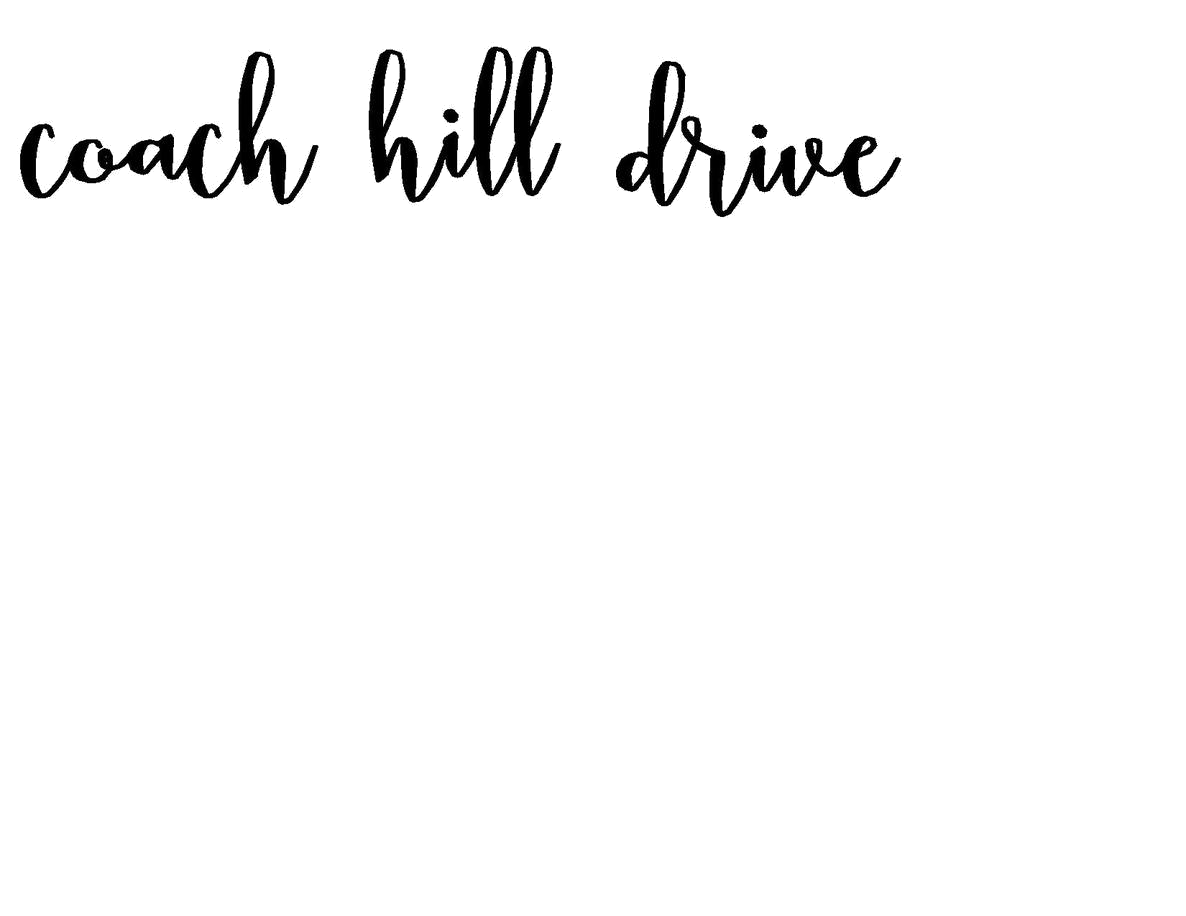 PRIVACY POLICYWe appreciate our coachhilldrive.com readers, and we place high importance on your privacy. Please note that we will never sell your personal information to third parties. We may receive or collect certain types of information when you visit coachhilldrive.com, but we take every measure possible to protect your personal information. We gather only relevant information that will help make your experience at Coach Hill Drive more personalized and specific to your needs.Log Files
As in common with most other websites, we collect and use the data contained in log files.  The information in the log files includes your ISP, your IP address and the browser you used to visit our site. It also includes the time you visited our site and which pages you visited throughout our site. Simply put, this information basically just shows us what content you’re interested in seeing more of on our site. This helps us to keep the site relevant and enjoyable for our loyal readers.Cookies 
Like many other sites, we use cookies to store information, such as your personal preferences when you visit our site.  This tool allows us to help you have an easier experience when logging on to certain parts of our site. We sometimes will use third party advertisements on coachhilldrive.com to enhance our site.  Some of these advertisers may use tools such as cookies when they advertise on our site. These cookies will also send these advertisers information including your IP address, your ISP, the browser you used to visit our site, and in some cases, whether you have Flash installed.  This is generally used for location-based targeting purposes or showing certain ads based on specific sites visited. If you’ve been on a website and seen local ads pop up, that is location-based targeting at work!We may use third-party advertising companies to deliver ads when you visit our website. These companies may use general information about your visit to coachhilldrive.com (and any other sites you visit), but this information will not include your name, address, email address or telephone number. Advertisers obtain general information in order to provide advertisements about goods and services of interest to you. You can also choose to disable or selectively turn off cookies or third-party cookies in your browser settings, or by managing preferences in internet security programs.  However, this can affect how you are able to interact with our site as well as other websites.  This could include the inability to login to services or programs, such as logging into forums or accounts.Thank you for visiting coachhilldrive.com! We love our readers and hope you check back often for new ideas and fabulous finds!